Publicado en Madrid el 26/04/2024 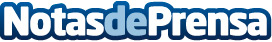 Küppersbusch destaca como referente de funcionalidad y diseño a medida en Casa Decor En el marco de Casa Decor 2024, que se está celebrando hasta el próximo día 26 de mayo en el Palacio de la Trinidad de Madrid,  la marca de electrodomésticos de alta gama, Küppersbusch, demuestra una vez más su compromiso con la personalización y el diseño excepcional Datos de contacto:A.C. Küppersbusch608087411Nota de prensa publicada en: https://www.notasdeprensa.es/kuppersbusch-destaca-como-referente-de Categorias: Nacional Interiorismo Madrid Entretenimiento Eventos Hogar Mobiliario Electrodomésticos Innovación Tecnológica Construcción y Materiales http://www.notasdeprensa.es